Консультация для родителей на тему: «Новогодняя ёлка для детей с участием родителей. Организация детского Дня Рождения»     Новый год относится к тем праздникам, которые помогают сплотить семью и весело провести время вместе людям разных возрастов. Но для того, чтобы этот волшебный зимний праздник оставил приятные воспоминания и у взрослых, и у детей, его надо правильно спланировать.     Ведь для того, чтобы празднование Нового года понравилось и маленьким детям, и подросткам, и взрослым людям, надо будет очень ответственно подойти к планированию развлекательной части праздничного вечера.      Если вы хотите, чтобы самый волшебный вечер в году прошел весело, душевно и тепло, тогда постарайтесь спланировать праздничную программу так, чтобы все члены семьи были задействованы в праздновании. Ведь если, например, вы будете уделять свое время исключительно детям, то все остальные гости будут скучать и как следствие, праздник для них будет испорчен.     Поэтому постарайтесь подобрать тематику вечера таким образом, чтобы она понравилась абсолютно всем. Например, можете провести вечеринку в честь празднования Нового года в стиле «Карнавальной ночи». Представьте только, как красиво будет смотреться новогодний стол, украшенный канделябрами со свечами. Ну и, конечно же, наверняка всем понравятся старинные наряды и оригинальные маски, скрывающие лица гостей.Помимо этого, можно провести новогоднюю вечеринку 2021-2022 в стиле:Мультфильма «Алиса в стране чудес». Подобная тематика подойдет семье, в которой есть маленькие дети. Вы можете заранее распределить, кто будет Алисой, а кто Чеширским Котом, и, отталкиваясь от этого, придумать игры и развлечения. Также в этом случае вам обязательно надо будет позаботиться о сказочном чаепитии с большим количеством различных сладостей.«Стиляг». Такая тематическая вечеринка наверняка понравится и взрослым, и детям. В этом случае надо позаботиться о стильных и ярких нарядах кричащих цветов. Не забудьте добавить к ним шляпы, перчатки, галстуки или бабочки, и образ в стиле стиляг будет готов. Что касается новогоднего стола, то в этом случае можно ограничиться фруктовой, овощной и мясной нарезкой и буквально парочкой горячих блюд. Главным гвоздем программы должны стать веселые танцы.Премии «Оскар». Такая тематика предполагает наличие определенного дресс-кода. Ввиду этого, вам придется позаботиться о вечерних нарядах для всех членов семьи. А для того, чтобы подчеркнуть тематику празднования, можете приготовить для всех шоколадные фигурки, имитирующие «Оскар», и вручать их как презент за победу в праздничных развлечениях.     После того как выберете тематику новогоднего вечера, начинайте продумывать его программу. При этом не забывайте учитывать то, люди каких возрастов будут присутствовать на вашем празднике.     В случае если на празднике будут присутствовать люди старшего поколения, то будет лучше, если вы откажетесь от проведения слишком шумных конкурсов и развлечений, которые наверняка им не понравятся.     Если вместе с вами Новый год 2021-2022 будут встречать дети, то надо отказаться от пошлых шуток, песен и развлечений. Идеальным вариантом будут простые и понятные веселые игры (можно подвижные). Программа на Новый год 2021-2022:Встреча гостей в маскарадных костюмахСовместное изготовление новогоднего венкаВеселые конкурсы для самых младшихПоздравление от Деда Мороза и Снегурочки (сказочными гостями могут быть члены семьи)Встреча Нового года (праздничное застолье)Совместный просмотр новогодних подарковИгры для детей и взрослых (их можно чередовать с небольшими перекусами)Дискотека до самого утра     Конечно же, если вы хотите, чтобы Новый год 2021-2022 ваши домочадцы встретили в максимально хорошем настроении, тогда включите в праздничную программу и более подвижные развлечения.Идеальным вариантом в этом случае будет «Новогодняя пантомима». В этом простом развлечении смогут участвовать как маленькие детки, так и люди постарше. Все что от вас будет требоваться, выбрать человека и тихонько шепнуть ему на ухо слово, например, «хлопушка». После этого человек должен будет без слов показать остальным выбранное ведущим слово. После того как оно будет отгадано, выбирается следующий участник.Вторым беспроигрышным вариантом будет веселое развлечение под названием «Веселый художник». Для проведения этого конкурса вам понадобится большой лист бумаги и обыкновенные карандаши. Лист нужно будет зафиксировать на стене, а затем выбранный игрок должен будет зажимать губами карандаш и без рук рисовать на листе снеговика, снежинку, конфеты или новогодние елки.Ну и напоследок хотим познакомить вас еще с одной игрой под названием «Веселые музыканты». В этом развлечении могут участвовать абсолютно все присутствующие люди. И дети, и взрослые становятся в круг и начинают максимально быстро передавать друг другу новогодний шар. Делается все это под веселую музыку. В какой-то момент музыка выключается и тот, у кого в руках остался шар, должен либо спеть песню, либо весело станцеватьДалее можно предложить гостям отгадать новогодние загадки: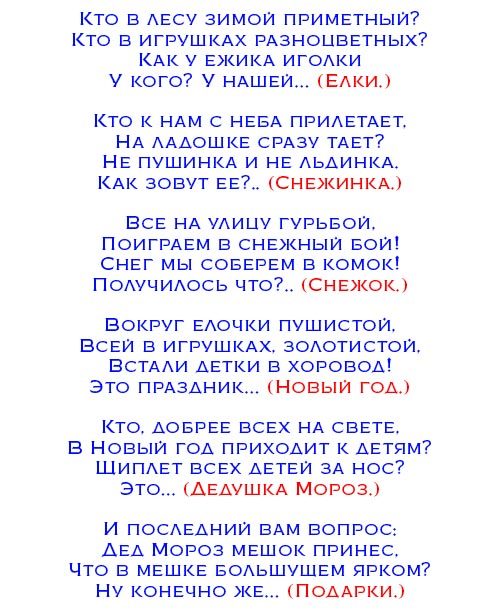      После того как гости поздравят друг друга и немного поразгадывают загадки, можно будет переходить к более веселой части праздничного вечера. Например, вы можете предложить своим домочадцам спеть новогоднюю песенку.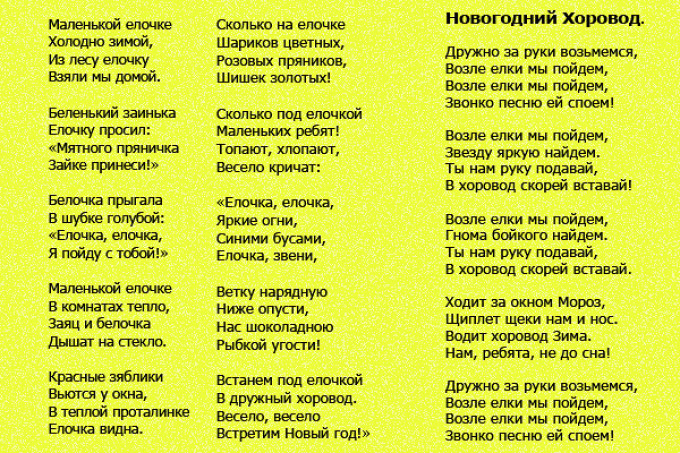      Подбирая игры для празднования Нового года 2021-2022 надо обязательно позаботиться о том, чтобы в них могли участвовать абсолютно все присутствующие, в том числе и самые маленькие. Для них, например, можно провести конкурс на скорость, в котором они должны максимально быстро найти дорогу к Деду Морозу с подарками. 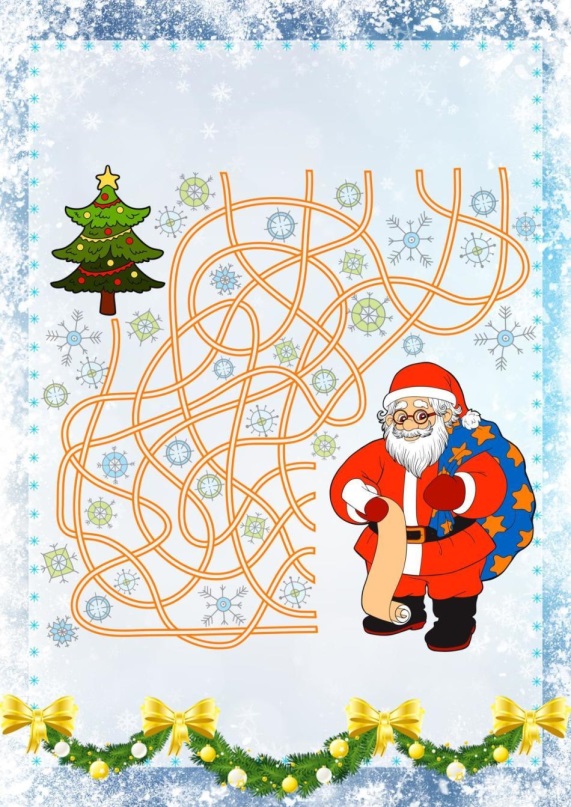      Для этого вам надо будет распечатать предложенный ниже шаблон (желательно в большем формате) и выдать детям цветные карандаши. При желании к маленьким гостям могут подключиться и взрослые. Главное помните, что в этом случае вам необязательно побеждать. Все что от вас требуется, создавать веселую атмосферу. В конце самому быстрому обязательно выдается сюрприз.     Также можете предложить маленьким членам своей семьи сложить новогодний пазл. Просто не выбирайте для этого очень сложные картинки, состоящие из большого количества элементов. В этом случае можно использовать не совсем стандартный пазл, состоящий из 6, 8, 10 или 12 частей. Пример можно увидеть ниже. Его тоже можно складывать на время и обязательно под веселую музыку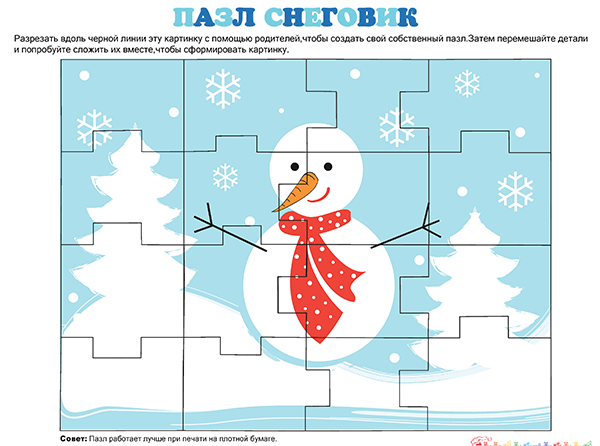      Самым идеальным вариантом конкурса на Новый Год 2021-2022 является шуточная викторина. Но помните, в ней не должно быть каких-то сложных вопросов, требующих большой эрудиции. Ввиду этого, постарайтесь подобрать максимально простые и веселые вопросы, на которые смогут дать ответ все присутствующие на празднике гости. Проводить викторину может Дед Мороз или просто кто-то из гостей. Главное, чтобы это был человек, который способен задать нужный тон вашему вечеру.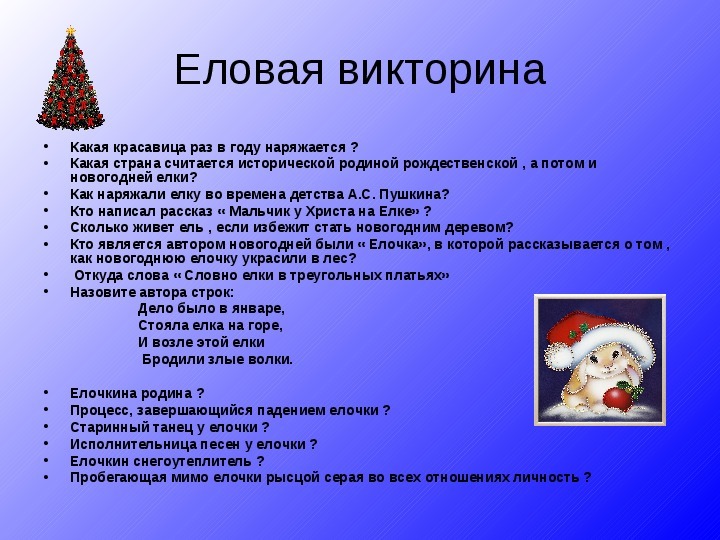      Что касается взрослых, то они могут поиграть в классические фанты, придумывая для проигравшего максимально веселые задания. Если хотите немного усложнить игру, тогда можете давать человеку повторный фант, если все остальные гости считают, что с предыдущим он не справился.
Обязательно сопровождайте все это действие веселым музыкальным сопровождением. Новогодние задания для детей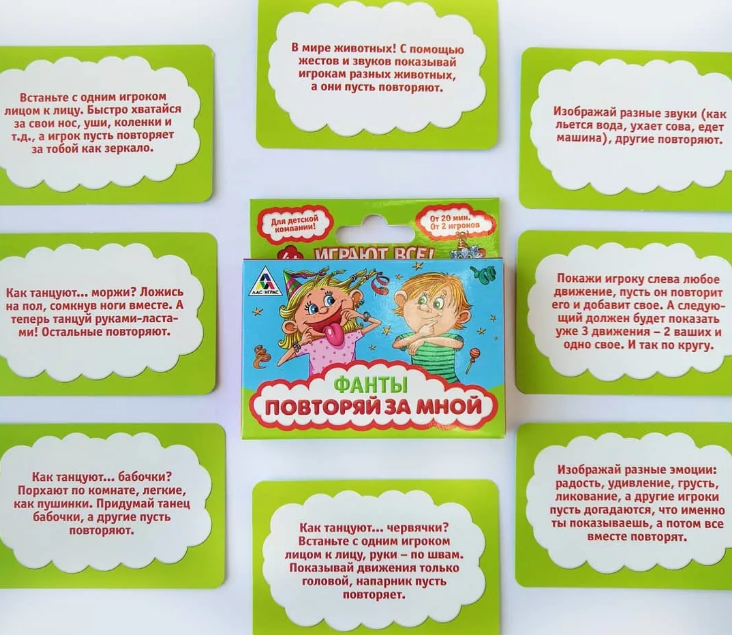 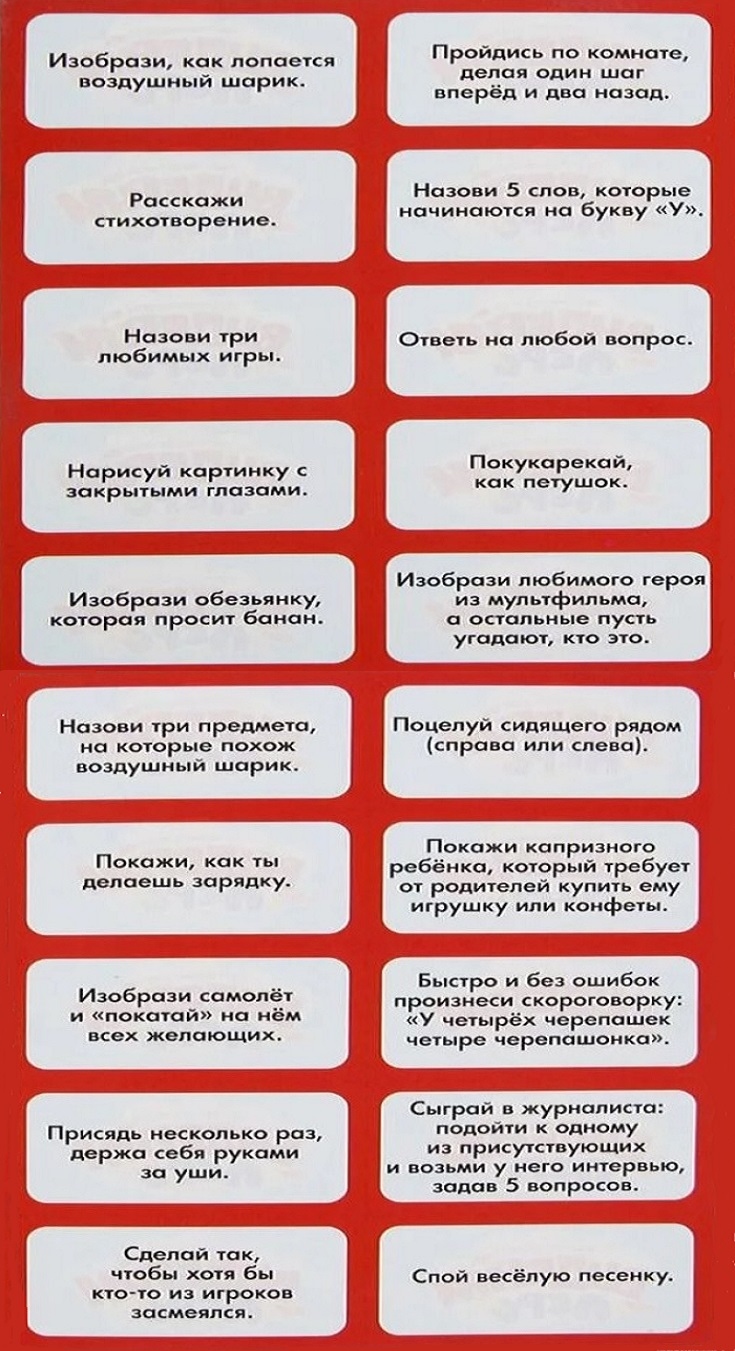 ВАЖНО: Проводя конкурсную викторину, помните, что вы празднуете Новый год. А это значит, что все вопросы надо задавать в шуточной форме и при надобности помогать гостям давать ответы. Ни в коем случае не доводите до того, чтобы гость чувствовал себя не совсем комфортно. Также обязательно приготовьте символические призы, которые сможете вручить всем участникам веселой новогодней викторины.Весёлого вам Нового Года!